
                                 Province of the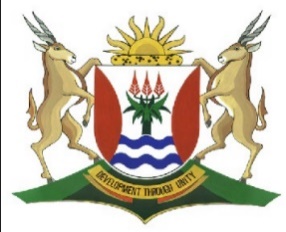 EASTERN CAPEEDUCATIONDIRECTORATE SENIOR CURRICULUM MANAGEMENT (SEN-FET)HOME SCHOOLING SELF-STUDY WORK SHEETSWORKSHEET 1WORKSHEET 1WORKSHEET 1WORKSHEET 1WORKSHEET 1WORKSHEET 1GRADE11TERM 2WEEK66ACTIVITY 1ACTIVITY 1Calculate and comment on the following financial indicators for 2020:1.1 Stock turnover rate Stock holding period Average debtors’ collection period Average creditors’ payment period WORKSHEET 2WORKSHEET 2WORKSHEET 2WORKSHEET 2WORKSHEET 2WORKSHEET 2GRADE11TERM 2WEEK66ACTIVITY 2ACTIVITY 2Calculate and comment on the following financial indicators for 2020: Stock turnover rate Stock holding period Average debtors’ collection period Average creditors’ payment period WORKSHEET 3WORKSHEET 3WORKSHEET 3WORKSHEET 3WORKSHEET 3WORKSHEET 3GRADE11TERM 2WEEK66ACTIVITY 3ACTIVITY 3 Calculate the following for 2020:Percentage return earned by MF Stores              3.1.2  Amount earned by Mark3  Amount earned by Fish Percentage return earned by MarkPercentage return earned by FishCalculate the debt/equity ratio for 2019 and 2020.Comment on your calculations above.WORKSHEET 4WORKSHEET 4WORKSHEET 4WORKSHEET 4WORKSHEET 4WORKSHEET 4GRADE11TERM 2WEEK66ACTIVITY 4ACTIVITY 4Calculate and comment on the following financial indicators: Percentage return earned by NM Stores for 2020 Amount earned by Naidoo in 2020Amount earned by Martin in 2020  Percentage return earned by Naidoo in 20204.5  Percentage return earned by Martin in 20204.6  Debt/equity ratio for both years.WORKSHEET 5WORKSHEET 5WORKSHEET 5WORKSHEET 5WORKSHEET 5WORKSHEET 5GRADE11TERM 2WEEK66ACTIVITY 5ACTIVITY 5 Calculate and comment briefly on the following financial indicators.    When commenting refer also to the corresponding figures which are   provided for 2019. Rate of stock turnover Percentage return on equityPercentage return earned by JohnPercentage return earned by ShaunDebt / equity ratio  The partners increased their capital contributions considerably during   the year. How were these extra funds utilized?  The business might require extra capital funds in the future. Do you   advise that they take out further loans or should they increase their   capital contributions? Comment briefly.  Calculate the following:How long the trading stock is expected to lastThe period of credit granted to debtorsThe period credit granted by creditors What advice do you offer this business with regard to its control of  working capital?